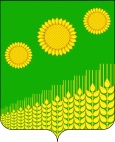         АДМИНИСТРАЦИЯ  ИЛЬИНСКОГО СЕЛЬСКОГО ПОСЕЛЕНИЯКУЩЕВСКОГО  РАЙОНА ПОСТАНОВЛЕНИЕот ______2018 года                                                                          №  ______                                                                 с.ИльинскоеОб утверждении административного регламента по предоставлению муниципальной услуги «Принятие решения о предоставлении места для создания семейного (родового) захоронения на муниципальных кладбищах Ильинского сельского поселения Кущевского района» На основании Федерального закона от 6 октября 2003 года № 131-ФЗ «Об общих принципах организации местного самоуправления в Российской Федерации», в соответствии с Федеральным законом от 27 июля 2010 года             № 210-ФЗ «Об организации предоставления государственных и муниципальных услуг», п о с т а н о в л я ю:1. Утвердить административный регламент по предоставлению муниципальной услуги «Принятие решения о предоставлении места для создания семейного (родового) захоронения на муниципальных кладбищах Ильинскогосельского поселения Кущевского района» (Приложение).2. Общему отделу администрации Ильинского сельского поселения Кущевского района (Варич) обнародовать настоящее постановление и разместить на официальном сайте администрации Ильинского сельского поселения Кущевского района в информационно-телекоммуникационной сети «Интернет».3. Контроль за выполнением настоящего постановления оставляю за собой.4. Настоящее постановление вступает в силу со дня его обнародования.Глава Ильинского сельского поселенияКущевского района                                                                            С. В. ТравкаПРИЛОЖЕНИЕ                                                                                                               УТВЕРЖДЁНпостановлением администрацииИльинского сельского поселения Кущевского районаот____________ №________АДМИНИСТРАТИВНЫЙ РЕГЛАМЕНТпредоставления муниципальной услуги «Принятие решения о предоставлении места для создания семейного (родового) захоронения на муниципальных кладбищах Ильинского сельского поселения Кущевского района»Раздел I. Общие положенияПодраздел 1.1. Предмет регулирования административного регламента1.1.1. Административный регламент предоставления муниципальной услуги «Принятие решения о предоставлении места для создания семейного (родового) захоронения на муниципальных кладбищах Ильинского сельского поселения Кущевского района» (далее – Регламент) определяет стандарты, сроки и последовательность административных процедур (действий) по предоставлению муниципальной услуги «Принятие решения о предоставлении места для создания семейного (родового) захоронения на муниципальных кладбищах Ильинскогосельского поселения Кущевского района» (далее – муниципальная услуга).1.1.2. В предоставлении муниципальной услуги участвуют: администрация Ильинского сельского поселения Кущевского района (далее – уполномоченный орган), многофункциональные центры предоставления государственных и муниципальных услуг Краснодарского края (далее – МФЦ).Подраздел 1.2. Круг заявителей1.2.1. Заявителями, обратившимися за получением муниципальной услуги, являются физические лица.1.2.2. Представлять интересы заявителя от имени физических лиц о предоставление мест родственного захоронения, подзахороненною на месте родственного захоронения на муниципальных кладбищах Ильинского сельского поселения Кущевского района могут супруг, близкие родственники (дети, родители, усыновленные, усыновители, родные братья, родные сестры, внуки, дедушки, бабушки), иные родственники или законный представитель. Подраздел 1.3. Требования к порядку информирования о предоставлении муниципальной услуги1.3.1. Информирование о предоставлении муниципальной услуги осуществляется:1.3.1.1. В уполномоченном органе:в устной форме при личном обращении;с использованием телефонной связи;в форме электронного документа посредством направления на адрес электронной почты;по письменным обращениям. 1.3.1.2. В МФЦ (предоставление государственных и муниципальных услуг осуществляется в МФЦ по экстерриториальному принципу с условием обязательной регистрации заявителя в федеральной государственной информационной системе «Единая система идентификации и аутентификации в инфраструктуре, обеспечивающей информационно-технологическое взаимодействие информационных систем, используемых для предоставления государственных и муниципальных услуг в электронном виде» в соответствии с Законом Краснодарского края от 29 апреля 2016 года № 3395-КЗ «О внесении изменений в Закон Краснодарского края от 2 марта 2012 года № 2446-КЗ «Об отдельных вопросах организации предоставления государственных и муниципальных услуг на территории Краснодарского края»):при личном обращении;посредством интернет-сайта – «Online-консультант», «Электронный консультант», «Виртуальная приемная».1.3.1.3. Посредством размещения информации на официальном интернет-портале администрации Ильинского сельского поселения Кущевского района, адрес официального сайта http://admilinpos.muob.ru/.1.3.1.4. Посредством размещения информации на едином портале государственных и муниципальных услуг и (или) региональном портале государственных и муниципальных услуг Краснодарского края в информационно-телекоммуникационной сети «Интернет» (далее – Портал).1.3.1.5. Посредством размещения информационных стендов в МФЦ и уполномоченном органе.1.3.1.6. Посредством телефонной связи Call-центра (горячая линия).1.3.2. Консультирование по вопросам предоставления муниципальной услуги осуществляется бесплатно.Специалист, осуществляющий консультирование (посредством телефона или лично) по вопросам предоставления муниципальной услуги, должен корректно и внимательно относиться к заявителям.При консультировании по телефону специалист должен назвать свою фамилию, имя и отчество, должность, а затем в вежливой форме четко и подробно проинформировать обратившегося по интересующим его вопросам.Если специалист не может ответить на вопрос самостоятельно, либо подготовка ответа требует продолжительного времени, он может предложить обратившемуся обратиться письменно, либо назначить другое удобное для заинтересованного лица время для получения информации.Рекомендуемое время для телефонного разговора – не более 10 минут, личного устного информирования – не более 20 минут.Индивидуальное письменное информирование (по электронной почте) осуществляется путем направления электронного письма на адрес электронной почты заявителя и должно содержать четкий ответ на поставленные вопросы.Индивидуальное письменное информирование (по почте) осуществляется путем направления письма на почтовый адрес заявителя и должно содержать четкий ответ на поставленные вопросы.1.3.3. Информационные стенды, размещенные в МФЦ и уполномоченном органе, должны содержать:режим работы, адреса уполномоченного органа и МФЦ;адрес официального интернет-портала администрации Ильинского сельского поселения Кущевского района, адрес электронной почты;почтовые адреса, телефоны, фамилии руководителей МФЦ и уполномоченного органа;порядок получения консультаций о предоставлении муниципальной услуги;порядок и сроки предоставления муниципальной услуги;образцы заявлений о предоставлении муниципальной услуги и образцы заполнения таких заявлений;перечень документов, необходимых для предоставления муниципальной услуги;основания для отказа в приеме документов о предоставлении муниципальной услуги;основания для отказа в предоставлении муниципальной услуги;досудебный (внесудебный) порядок обжалования решений и действий (бездействия) уполномоченного органа, а также должностных лиц и муниципальных служащих;иную информацию, необходимую для получения муниципальной услуги.Такая же информация размещается на официальном интернет-портале администрации Ильинского сельского поселения Кущевского района и на сайте МФЦ.1.3.4. Информация о местонахождении и графике работы, справочных телефонах уполномоченного органа, МФЦ:1.3.4.1. Уполномоченный орган расположен по адресу: Краснодарский край, Кущёвский район, с. Ильинское,  ул. Мира, д.15, электронный адрес: admilinpos@mail.ru.Справочные телефоны уполномоченного органа: 88616832206, 88616832286.График работы уполномоченного органа: понедельник – пятница с 08.00 до 16.12, перерыв с 12.00 до 13.00, суббота и воскресенье – выходные.Адрес сайта - http://admilinpos.muob.ru/.1.3.4.2. Информация о местонахождении и графике работы, справочных телефонах, официальном сайте МФЦ размещаются на Едином портале многофункциональных центов предоставления государственных и муниципальных услуг Краснодарского края в информационно-телекоммуникационной сети «Интернет» - http://www.e-mfc.ru, в приложение № 2 к настоящему административному регламенту.Заявители (представители заявителей) помимо прав, предусмотренных федеральным законодательством и законодательством Краснодарского края, при предоставлении государственных и муниципальных услуг по экстерриториальному принципу имеют право на обращение в любой многофункциональный центр вне зависимости от места регистрации заявителя (представителя заявителя) по месту жительства, места нахождения объекта недвижимости в соответствии с действием экстерриториального принципа.Предоставление государственных и муниципальных услуг по экстерриториальному принципу обеспечивается при личном обращении заявителя (представителя заявителя) по месту пребывания заявителя (представителя заявителя) в многофункциональный центр с заявлением о предоставлении государственной (муниципальной) услуги.Условием предоставления государственных и муниципальных услуг по экстерриториальному принципу является регистрация заявителя в федеральной государственной информационной системе «Единая система идентификации и аутентификации в инфраструктуре, обеспечивающей информационно-технологическое взаимодействие информационных систем, используемых для предоставления государственных и муниципальных услуг в электронной форме».Раздел II. Стандарт предоставления муниципальной услугиПодраздел 2.1. Наименование муниципальной услуги2.1.1. Наименование муниципальной услуги – «Принятие решения о предоставлении места для создания семейного (родового) захоронения на муниципальных кладбищах Ильинского сельского поселения Кущевского района».Подраздел 2.2. Наименование органа, предоставляющего муниципальную услугу2.2.1. Предоставление муниципальной услуги осуществляется уполномоченным органом – Администрацией Ильинского сельского поселения Кущевского района. 2.2.2. В предоставлении муниципальной услуги участвуют: уполномоченный орган, МФЦ.2.2.3. В процессе предоставления муниципальной услуги уполномоченный орган взаимодействует со специализированной службой по вопросам похоронного дела на территории Ильинского сельского поселения Кущевского района.2.2.4. В соответствии с пунктом 3 части 1 статьи 7 Федерального закона от 27 июля 2010 года № 210-ФЗ «Об организации предоставления государственных и муниципальных услуг», органам, предоставляющим муниципальные услуги, установлен запрет требовать от заявителя осуществления иных действий, в том числе согласований, необходимых для получения муниципальной услуги и связанных с обращением в иные органы местного самоуправления, государственные органы, организации, за исключением получения услуг, включенных в перечень услуг, которые являются необходимыми и обязательными для предоставления муниципальных услуг, утвержденный решением представительного органа местного самоуправления.Подраздел 2.3. Описание результата предоставления муниципальной услуги2.3.1. Результатом предоставления муниципальной услуги является:распоряжение администрации Ильинского сельского поселения Кущевского района о предоставлении места для создания семейного (родового) захоронения;письмо об отказе в предоставлении муниципальной услуги.Подраздел 2.4. Срок предоставления муниципальной услуги, в том числе с учетом необходимости обращения в организации, участвующие в предоставлении муниципальной услуги, срок приостановления предоставления муниципальной услуги, срок выдачи документов, являющихся результатом предоставления муниципальной услуги2.4.1. По обращению о предоставлении места для семейного (родового) захоронения под настоящее погребение, составляет не более 1 рабочего дня с даты регистрации Заявления в уполномоченном органе.По обращению о предоставлении места для семейного (родового) захоронения под будущее погребение составляет 30 календарных дней с даты регистрации заявления в уполномоченном органе.При поступлении заявления о выдаче решения о создании семейного (родового) захоронения и прилагаемых к нему документов в электронной форме в выходные (праздничные) дни регистрация производится на следующий рабочий день.2.4.2. Оснований для приостановления сроков предоставления муниципальной услуги законодательством не предусмотрено.2.4.3. Выдача (направление) результата предоставления муниципальной услуги осуществляется в срок, не превышающий 1 рабочий день с даты принятия решения о предоставлении (отказа в предоставлении) муниципальной услуги.Подраздел 2.5. Перечень нормативных правовых актов, регулирующих отношения, возникающие в связи с предоставлением муниципальной услуги 2.5.1. Предоставление муниципальной услуги осуществляется в соответствии с:Конституцией Российской Федерации от 12 декабря 1993 года («Российская газета», №237, 25.12.1993);Гражданским кодексом Российской Федерации (часть первая) от 30 ноября 1994 года № 51-ФЗ; часть вторая от 26 января 1996 № 14-ФЗ; часть третья от 26 ноября 2001 года № 146-ФЗ;  часть четвертая от 18 декабря 2006 года № 230-ФЗ («Собрание законодательства РФ», 05 декабря 1994 года, № 32, ст. 3301; «Собрание законодательства РФ», 29 января 1996 года, № 5, ст. 410; «Собрание законодательства РФ», 3 декабря 2001, № 49, ст. 4552; «Собрание законодательства РФ», 25 декабря 2006, № 52 (1 ч.), ст. 5496);Федеральным законом от 27 июля 2010 № 210-ФЗ «Об организации предоставления государственных и муниципальных услуг» («Российская газета», № 168, 30 июля 2010; «Собрание законодательства РФ», 2 августа 2010, № 31, ст. 4179) (далее – Федеральный закон № 210-ФЗ);Федеральным законом от 6 октября 2003 № 131-ФЗ «Об общих принципах организации местного самоуправления в Российской Федерации» («Российская газета», № 202, 8 октября 2003 года);Федеральным законом от 12 января 1996 № 8-ФЗ «О погребении и похоронном деле»;Федеральным законом от 27 июля 2006 № 152-ФЗ «О персональных данных» («Российская газета», № 165, 29 июля 2006 года);Федеральным законом от 02 мая 2006 года № 59-ФЗ «О порядке рассмотрения обращений граждан Российской Федерации» и иными нормативными правовыми актами Российской Федерации («Российская газета», № 95, 5 мая 2006 года, «Собрание законодательства РФ», 8 мая 2006 года № 19, ст. 2060, «Парламентская газета», № 70-71, 11 мая 2006 года); решением Совета Ильинского сельского поселения Кущевского района от 23 ноября 2017 года № 146 «Об утверждении Положения о погребении и похоронном деле в Ильинском сельском поселении Кущевского района»;Уставом администрации Ильинского сельского поселения Кущевского района;настоящим административным регламентом предоставления муниципальной услуги.Подраздел 2.6. Исчерпывающий перечень документов, необходимыхв соответствии с нормативными правовыми актами для предоставления муниципальной услуги и услуг, которые являются необходимыми иобязательными для предоставления муниципальной услуги,подлежащих предоставлению заявителем, способы их получениязаявителем, в том числе в электронной форме,порядок их предоставленияИсчерпывающий перечень документов, необходимых в соответствии с нормативными правовыми актами для предоставления муниципальной услуги, которые являются необходимыми и обязательными для предоставления муниципальной услуги, подлежащих представлению заявителем:2.6.1. При обращении о предоставлении места для семейного (родового) захоронения под настоящее погребение:1) Заявление о предоставлении места для семейного (родового) захоронения под настоящее захоронение (приложение № 1 к настоящему Административному регламенту) с указанием круга лиц, которых предполагается похоронить (перезахоронить) на месте семейного (родового) захоронения;2) копия паспорта или иного документа, удостоверяющего личность Заявителя (с приложением подлинника для сверки)3) копия доверенности лица в случае, если Заявление подается представителем Заявителя (с представлением подлинника для сверки), а также копия паспорта или иного документа, удостоверяющего личность представителя Заявителя;4) копия медицинского свидетельства о смерти или свидетельства о смерти, выдаваемого органами ЗАГС (с приложением подлинника для сверки);5) копия справки о кремации (с приложением подлинника для сверки) в случае захоронения урны с прахом после кремации.2.6.2. При обращении о предоставлении места для семейного (родового) захоронения под будущие погребения:1) Заявление о предоставлении места для семейного (родового) захоронения под будущие погребения (приложение № 1 к настоящему Административному регламенту) с указанием круга лиц, которых предполагается похоронить (перезахоронить) на месте семейного (родового) захоронения;2) копия паспорта или иного документа, удостоверяющего личность Заявителя (с приложением подлинника для сверки).Не допускается требовать с заявителя предоставления документов, не предусмотренных настоящим Административным регламентом.Все представленные документы принимаются по описи, копия которой вручается заявителю в день получения всех необходимых документов, с отметкой о дате их приема.В электронной форме заявление представляется путем заполнения формы, размещенной на Едином портале государственных и муниципальных услуг (функций).Подраздел 2.7. Исчерпывающий перечень документов, необходимых в соответствии с нормативными правовыми актами для предоставления муниципальной услуги, которые находятся в распоряжении государственных органов, органов местного самоуправления муниципальных образования Краснодарского края и иных органов, участвующих в предоставлении государственных или муниципальных услуг, и которые заявитель вправе представить, а также способы их получения заявителями, в том числе в электронной форме, порядок их представления 2.7.1.Исчерпывающий перечень документов, необходимых в соответствии с нормативными правовыми актами для предоставления муниципальной услуги, которые находятся в распоряжении государственных органов, органов местного самоуправления муниципальных образования Краснодарского края и иных органов, участвующих в предоставлении государственных или муниципальных услуг:справка специализированной службы по вопросам похоронного дела на территории Ильинского сельского поселения Кущевского района о возможности создания семейного (родового) захоронения на указанном в заявлении земельном участке с указанием информации о выданном удостоверении на могилу, номера могилы, квартала и размера земельного участка.Для подтверждения создания семейного (родового) захоронения на указанном в заявлении земельном участке уполномоченный орган в рамках межведомственного взаимодействия запрашивает данный документ в специализированной службе по вопросам похоронного дела на территории Ильинского сельского поселения Кущевского района.Заявитель вправе представить указанный документ самостоятельно. Непредставление заявителем указанного документа не является основанием для отказа заявителю в предоставлении муниципальной услуги.Подраздел 2.8. Указание на запрет требовать от заявителя 2.8.1. От заявителя запрещено требовать представления документов и информации или осуществления действий, которые не предусмотрены нормативными правовыми актами, регулирующими отношения, возникшие в связи с предоставлением муниципальной услуги. Запрещено требовать представления документов и информации, которые в соответствии с нормативными правовыми актами Российской Федерации, нормативными правовыми актами Краснодарского края и муниципальными актами находятся в распоряжении государственных органов, органов местного самоуправления и (или) подведомственных государственным органам и органам местного самоуправления организаций, участвующих в предоставлении государственных или муниципальных услуг.Подраздел 2.9. Исчерпывающий перечень оснований для отказа в приеме документов, необходимых для предоставления муниципальной услуги 2.9.1. Основанием для отказа в приеме документов, необходимых для предоставления муниципальной услуги, является:представление заявителем документов, содержащих противоречивые сведения (в Ф.И.О., датах рождения, датах смерти, паспортных данных);заявление подано лицом, не уполномоченным совершать такого рода действия.2.9.2. О наличии оснований для отказа в приеме документов заявителя информирует работник уполномоченного органа либо МФЦ, ответственный               за прием документов, объясняет заявителю содержание выявленных недостатков в представленных документах и предлагает принять меры по их устранению.Уведомление об отказе в приеме документов, необходимых для                          предоставления муниципальной услуги, по требованию заявителя подписывается работником МФЦ, должностным лицом уполномоченного органа и выдается заявителю с указанием причин отказа не позднее одного рабочего дня со дня обращения заявителя за получением муниципальной услуги.Не может быть отказано заявителю в приеме дополнительных документов при наличии намерения их сдать.2.9.3. Не допускается отказ в приеме заявления и иных документов, необходимых для предоставления муниципальной услуги, в случае, если заявление и документы, необходимые для предоставления муниципальной услуги, поданы в соответствии с информацией о сроках и порядке предоставления муниципальной услуги, опубликованной на Портале.2.9.4. Отказ в приеме документов, необходимых для предоставления                 муниципальной услуги, не препятствует повторному обращению после устранения причины, послужившей основанием для отказа.Подраздел 2.10. Исчерпывающий перечень оснований для приостановления или отказа в предоставлении муниципальной услуги2.10.1. Оснований для приостановления предоставления муниципальной услуги законодательством Российской Федерации не предусмотрено.2.10.2. Основания для отказа в предоставлении муниципальной услуги:- заявитель является недееспособным лицом;- заявитель выразил желание получить место на кладбище, которое не входит в перечень кладбищ, на которых могут быть предоставлены места для создания семейных (родовых) захоронений;-  заявитель не представил все документы, указанные в пп.2.6.1. и 2.6.2. настоящего административного регламента.2.10.3. Не допускается отказ в предоставлении муниципальной услуги, в случае, если заявление и документы, необходимые для предоставления муниципальной услуги, поданы в соответствии с информацией о сроках и порядке предоставления муниципальной услуги, опубликованной на Портале.2.10.4. Отказ в предоставлении муниципальной услуги не препятствует повторному обращению после устранения причины, послужившей основанием для отказа.Подраздел 2.11. Перечень услуг, которые являются необходимыми и обязательными для предоставления муниципальной услуги, в том числе сведения о документе (документах), выдаваемом (выдаваемых) организациями, участвующими в предоставлении муниципальной услуги 2.11.1. Других услуг, которые являются необходимыми и обязательными для предоставления муниципальной услуги, законодательством Российской Федерации не предусмотрено.Подраздел 2.12. Порядок, размер и основания взимания государственной пошлины или иной платы, взимаемой за предоставление муниципальной услуги 2.12.1 Предоставление муниципальной услуги осуществляется бесплатно при соблюдении установленного размера бесплатно предоставляемого места захоронения. 2.12.2. За резервирование места для семейного (родового) захоронения на кладбищах, находящихся в ведении органа местного самоуправления, превышающего размер бесплатно предоставляемого места для родственного захоронения, взимается единовременная плата в размере, установленном органами местного самоуправления. 2.12.3. Размеры единовременной платы устанавливаются соответствующим решением Совета Ильинского сельского поселения Кущевского района.Подраздел 2.13. Порядок, размер и основания взимания платы за предоставление услуг, которые являются необходимыми и обязательными для предоставления муниципальной услуги, включая информатизацию о методике расчета размера такой платы 2.13.1.Взимание платы за предоставление услуг, которые являются необходимыми и обязательными для предоставления муниципальной услуги, не предусмотрено.Подраздел 2.14. Максимальный срок ожидания в очереди при подаче запроса о предоставлении муниципальной услуги, услуги, предоставляемой организацией, участвующей в предоставлении муниципальной услуги, и при получении результата предоставления таких услуг2.14.1. Срок ожидания в очереди при подаче заявления о предоставлении муниципальной услуги и документов, указанных в подразделе 2.6 раздела II Регламента, а также при получении результата предоставления муниципальной услуги на личном приеме не должен превышать 15 минут.Подраздел 2.15. Срок и порядок регистрации запроса заявителя о предоставлении муниципальной услуги и услуги, предоставляемой организацией, участвующей в предоставлении муниципальной услуги, в том числе в электронной форме2.15.1. Регистрация заявления о предоставлении муниципальной услуги и (или) документов (содержащихся в них сведений), необходимых для предоставления муниципальной услуги, осуществляется в день их поступления.2.15.2. Регистрация заявления о предоставлении муниципальной услуги с документами, указанными в подразделе 2.6 раздела II Регламента, поступившими в электронной форме в выходной (нерабочий или праздничный) день, осуществляется в первый за ним рабочий день.2.15.3. Срок регистрации заявления о предоставлении муниципальной услуги и документов (содержащихся в них сведений), представленных заявителем, не может превышать 10 минут. Подраздел 2.16. Требования к помещениям, в которых предоставляются муниципальная услуга, услуга, предоставляемая организацией, участвующей в предоставлении муниципальной услуги, к месту ожидания и приема заявителей, размещению и оформлению визуальной, текстовой и мультимедийной информации о порядке предоставления таких услуг, в том числе к обеспечению доступности для инвалидов указанных объектов в соответствии с законодательством Российской Федерации о социальной защите инвалидов 2.16.1. Информация о графике (режиме) работы уполномоченного органа размещается при входе в здание, в котором он осуществляет свою деятельность, на видном месте.Здание, в котором предоставляется муниципальная услуга, должно быть оборудовано отдельным входом для свободного доступа заявителей в помещение.Вход в здание должен быть оборудован информационной табличкой (вывеской), содержащей информацию об уполномоченном органе, осуществляющем предоставление муниципальной услуги, а также оборудован удобной лестницей с поручнями, пандусами для беспрепятственного передвижения граждан.Места предоставления муниципальной услуги оборудуются с учетом требований доступности для инвалидов в соответствии с действующим законодательством Российской Федерации о социальной защите инвалидов, в том числе обеспечиваются:условия для беспрепятственного доступа к объекту, на котором организовано предоставление услуг, к местам отдыха и предоставляемым услугам;возможность самостоятельного передвижения по территории объекта, на котором организовано предоставление услуг, входа в такой объект и выхода из него, посадки в транспортное средство и высадки из него, в том числе с использованием кресла-коляски;сопровождение инвалидов, имеющих стойкие расстройства функции зрения и самостоятельного передвижения, и оказание им помощи на объекте, на котором организовано предоставление услуг;надлежащее размещение оборудования и носителей информации, необходимых для обеспечения беспрепятственного доступа инвалидов к объекту и предоставляемым услугам с учетом ограничений их жизнедеятельности;дублирование необходимой для инвалидов звуковой и зрительной информации, а также надписей, знаков и иной текстовой и графической информации знаками, выполненными рельефно-точечным шрифтом Брайля, допуск сурдопереводчика и тифлосурдопереводчика;допуск на объект, на котором организовано предоставление услуг, собаки-проводника при наличии документа, подтверждающего ее специальное обучение и выдаваемого по форме и в порядке, которые определяются федеральным органом исполнительной власти, осуществляющим функции по выработке и реализации государственной политики и нормативно-правовому регулированию в сфере социальной защиты населения;оказание работниками органа (учреждения), предоставляющего услуги населению, помощи инвалидам в преодолении барьеров, мешающих получению ими услуг наравне с другими лицами.Помещения, в которых предоставляется муниципальная услуга, должны соответствовать санитарно-гигиеническим правилам и нормативам, правилам пожарной безопасности, безопасности труда. Помещения оборудуются системами кондиционирования (охлаждения и нагревания) и вентилирования воздуха, средствами оповещения о возникновении чрезвычайной ситуации. На видном месте располагаются схемы размещения средств пожаротушения и путей эвакуации людей. Предусматривается оборудование доступного места общественного пользования (туалет).Помещения МФЦ для работы с заявителями оборудуются электронной системой управления очередью, которая представляет собой комплекс программно-аппаратных средств, позволяющих оптимизировать управление очередями заявителей. 2.16.2. Прием документов в уполномоченном органе осуществляется в специально оборудованных помещениях или отведенных для этого кабинетах.2.16.3. Помещения, предназначенные для приема заявителей, оборудуются информационными стендами, содержащими сведения, указанные в подпункте 1.3.3. Подраздела 1.3 настоящего административного Регламента.Информационные стенды размещаются на видном, доступном месте.Оформление информационных листов осуществляется удобным для чтения шрифтом – Times New Roman, формат листа A-4; текст – прописные буквы, размером шрифта № 16 – обычный, наименование – заглавные буквы, размером шрифта № 16 – жирный, поля – 1 см вкруговую. Тексты материалов должны быть напечатаны без исправлений, наиболее важная информация выделяется жирным шрифтом. При оформлении информационных материалов в виде образцов заявлений на получение муниципальной услуги, образцов заявлений, перечней документов требования к размеру шрифта и формату листа могут быть снижены.2.16.4. Помещения для приема заявителей должны соответствовать комфортным для граждан условиям и оптимальным условиям работы должностных лиц уполномоченного органа и должны обеспечивать:комфортное расположение заявителя и должностного лица уполномоченного органа;возможность и удобство оформления заявителем письменного обращения;телефонную связь;возможность копирования документов;доступ к нормативным правовым актам, регулирующим предоставление муниципальной услуги;наличие письменных принадлежностей и бумаги формата A4.2.16.5. Для ожидания заявителями приема, заполнения необходимых для получения муниципальной услуги документов отводятся места, оборудованные стульями, столами (стойками) для возможности оформления документов, обеспечиваются ручками, бланками документов. Количество мест ожидания определяется исходя из фактической нагрузки и возможности их размещения в помещении.2.16.6. Прием заявителей при предоставлении муниципальной услуги осуществляется согласно графику (режиму) работы уполномоченного органа: ежедневно, кроме выходных и праздничных дней, в течение рабочего времени.2.16.7. Рабочее место должностного лица уполномоченного органа, ответственного за предоставление муниципальной услуги, должно быть оборудовано персональным компьютером с доступом к информационным ресурсам уполномоченного органа.Кабинеты приема получателей муниципальных услуг должны быть оснащены информационными табличками (вывесками) с указанием номера кабинета.Подраздел 2.17. Показатели доступности качества муниципальной услуги, в том числе количество взаимодействий заявителя с должностными лицами при предоставлении муниципальной услуги и их продолжительность, возможность получения муниципальной услуги в многофункциональном центре предоставления государственных и муниципальных услуг, возможность получения информации о ходе предоставления государственных и муниципальных услуг, возможность получения информации о ходе предоставления муниципальной услуги, в том числе с использованием информационно-коммуникационных технологий2.17.1. Основными показателями доступности и качества муниципальной услуги являются:количество взаимодействий заявителя с должностными лицами при предоставлении муниципальной услуги и их продолжительность. Количество обязательных обращений заявителя не более 2-х. В процессе предоставления муниципальной услуги заявитель вправе обращаться в уполномоченный орган по мере необходимости, в том числе за получением информации о ходе предоставления муниципальной услуги;возможность подачи запроса заявителя о предоставлении муниципальной услуги и выдачи заявителям документов по результатам предоставления муниципальной услуги в МФЦ;возможность получения информации о ходе предоставления муниципальной услуги, в том числе с использованием Портала;установление должностных лиц, ответственных за предоставление муниципальной услуги;установление и соблюдение требований к помещениям, в которых предоставляется услуга;установление и соблюдение срока предоставления муниципальной услуги, в том числе срока ожидания в очереди при подаче заявления и при получении результата предоставления муниципальной услуги;количество заявлений, принятых с использованием информационно-телекоммуникационной сети общего пользования, в том числе посредством Портала.Подраздел 2.18. Иные требования, в том числе учитывающие особенности предоставления муниципальной услуги в многофункциональных центрах предоставления государственных и муниципальных услуг, и особенности предоставления муниципальной услуги в электронной форме2.18.1. Для получения муниципальной услуги заявителям предоставляется возможность представить заявление о предоставлении муниципальной услуги и документы (содержащиеся в них сведения), необходимые для предоставления муниципальной услуги, в том числе в форме электронного документа:в уполномоченный орган;через МФЦ в уполномоченный орган;посредством использования информационно-телекоммуникационных технологий, включая использование Портала, с применением электронной подписи, вид которой должен соответствовать требованиям постановления Правительства Российской Федерации от 25 июня 2012 года № 634 «О видах электронной подписи, использование которых допускается при обращении за получением государственных и муниципальных услуг» (далее – электронная подпись).Заявления и документы, необходимые для предоставления муниципальной услуги, предоставляемые в форме электронных документов, подписываются в соответствии с требованиями статей 21.1 и 21.2 Федерального закона от 27 июля 2010 года № 210-ФЗ «Об организации предоставления государственных и муниципальных услуг» и Федерального закона от 6 апреля 2011 года № 63-ФЗ «Об электронной подписи».В случае направления заявлений и документов в электронной форме с использованием Портала, заявление и документы должны быть подписаны усиленной квалифицированной электронной подписью.  2.18.2. Заявителям обеспечивается возможность получения информации о предоставляемой муниципальной услуге на Портале.Для получения доступа к возможностям Портала необходимо выбрать субъект Российской Федерации, и после открытия списка территориальных федеральных органов исполнительной власти в этом субъекте Российской Федерации, органов исполнительной власти субъекта Российской Федерации и органов местного самоуправления выбрать администрацию (указать наименование администрации – администрация  Ильинского сельского поселения Кущевского района) Краснодарского края с перечнем оказываемых муниципальных услуг и информацией по каждой услуге. В карточке каждой услуги содержится описание услуги, подробная информация о порядке и способах обращения за услугой, перечень документов, необходимых для получения услуги, информация о сроках ее исполнения, а также бланки заявлений и форм, которые необходимо заполнить для обращения за услугой. Подача заявителем запроса и иных документов, необходимых для предоставления муниципальной услуги, и прием таких запросов и документов осуществляется в следующем порядке:подача запроса на предоставление муниципальной услуги в электронном виде заявителем осуществляется через личный кабинет на Портале;для оформления документов посредством сети «Интернет» заявителю необходимо пройти процедуру авторизации на Портале;для авторизации заявителю необходимо ввести страховой номер индивидуального лицевого счета застрахованного лица, выданный Пенсионным фондом Российской Федерации (государственным учреждением) по Краснодарскому краю (СНИЛС), и пароль, полученный после регистрации на Портале; заявитель, выбрав муниципальную услугу, готовит пакет документов (копии в электронном виде), необходимых для ее предоставления, и направляет их вместе с заявлением через личный кабинет заявителя на Портале;заявление вместе с электронными копиями документов попадает в информационную систему уполномоченного органа, оказывающего выбранную заявителем услугу, которая обеспечивает прием запросов, обращений, заявлений и иных документов (сведений), поступивших с Портала и (или) через систему межведомственного электронного взаимодействия. 2.18.3. Для заявителей обеспечивается возможность осуществлять с использованием Портала получение сведений о ходе выполнения запроса о предоставлении муниципальной услуги.Сведения о ходе и результате выполнения запроса о предоставлении муниципальной услуги в электронном виде заявителю представляются в виде уведомления в личном кабинете заявителя на Портале.2.18.4. При направлении заявления и документов (содержащихся в них сведений) в форме электронных документов в порядке, предусмотренном подпунктом 2.18.1 подраздела 2.18 настоящего административного Регламента, обеспечивается возможность направления заявителю сообщения в электронном виде, подтверждающего их прием и регистрацию.2.18.5. При обращении в МФЦ муниципальная услуга предоставляется с учетом принципа экстерриториальности, в соответствии с которым заявитель вправе выбрать для обращения за получением услуги МФЦ, расположенный на территории Краснодарского края, независимо от места его регистрации на территории Краснодарского края, места расположения на территории Краснодарского края объектов недвижимости.Условием предоставления муниципальной услуги по экстерриториальному принципу является регистрация заявителя в федеральной государственной информационной системе «Единая система идентификации и аутентификации в инфраструктуре, обеспечивающей информационно-технологическое взаимодействие информационных систем, используемых для предоставления государственных и муниципальных услуг в электронном виде».Раздел III. Состав, последовательность и сроки выполнения административных процедур, требования к порядку их выполнения, в том числе особенности выполнения административных процедур в электронной форме, а также особенности выполнения административных процедур в многофункциональных центрах предоставления государственных и муниципальных услуг Подраздел 3.1. Состав и последовательность административных процедур3.1.1. Предоставление муниципальной услуги включает в себя следующие административные процедуры:прием и регистрация заявления и прилагаемых к нему документов на создание семейного (родового) захоронения;рассмотрение представленных документов, подготовка распоряжения администрации Ильинского сельского поселения Кущевского района о предоставлении места для создания семейного (родового) захоронения либо уведомления об отказе в создании семейного (родового) захоронения;выдача (направление) заявителю распоряжения о создании семейного (родового) захоронения либо уведомления об отказе в создании семейного (родового) захоронения.3.1.2. Последовательность действий при предоставлении муниципальной услуги отражена в блок-схеме предоставления муниципальной услуги, приведенной в приложении № 3 к настоящему Административному регламенту.Заявитель вправе отозвать свое заявление на любой стадии рассмотрения, согласования или подготовки документа уполномоченным органом, обратившись с соответствующим заявлением в уполномоченный орган либо МФЦ.Подраздел 3.2. Последовательность выполнения административных процедур3.2.1. Прием и регистрация заявления и прилагаемых к нему документов на создание семейного (родового) захоронения.Основанием для начала административной процедуры является письменное обращение заявителя в уполномоченный орган, через МФЦ в уполномоченный орган, посредством использования информационно-телекоммуникационных технологий, включая использование Портала, с заявлением и документами, указанными в подразделе 2.6.1. и 2.6.2. раздела II Регламента. 3.2.1.1. Порядок приема документов в уполномоченном органе или МФЦ:при приеме заявления и прилагаемых к нему документов работник уполномоченного органа или МФЦ:устанавливает личность заявителя, в том числе проверяет документ, удостоверяющий личность, проверяет полномочия заявителя, в том числе полномочия представителя действовать от его имени;проверяет наличие всех необходимых документов исходя из соответствующего перечня документов, необходимых для предоставления муниципальной услуги;проверяет соответствие представленных документов установленным требованиям, удостоверяясь, что:документы в установленных законодательством случаях нотариально удостоверены, скреплены печатями (при наличии печати), имеют надлежащие подписи сторон или определенных законодательством должностных лиц;тексты документов написаны разборчиво;фамилии, имена и отчества физических лиц, адреса их мест жительства написаны полностью;в документах нет подчисток, приписок, зачеркнутых слов и иных не оговоренных в них исправлений;документы не исполнены карандашом;документы не имеют серьезных повреждений, наличие которых не позволяет однозначно истолковать их содержание;срок действия документов не истек;документы содержат информацию, необходимую для предоставления муниципальной услуги, указанной в заявлении;документы представлены в полном объеме;при отсутствии оснований для отказа в приеме документов работник МФЦ оформляет с использованием системы электронной очереди расписку о приеме документов, а при наличии таких оснований – расписку об отказе в приеме документов.Заявитель, представивший документы для получения муниципальной услуги, в обязательном порядке информируется работником уполномоченного органа или МФЦ:о сроке предоставления муниципальной услуги;о возможности отказа в предоставлении муниципальной услуги.Если представленные копии документов нотариально не заверены, сотрудник МФЦ, сличив копии документов с их подлинными экземплярами, заверяет своей подписью с указанием фамилии и инициалов и ставит штамп «копия верна».3.2.1.2. В случае обращения заявителя для предоставления муниципальной услуги через Портал заявление и сканированные копии документов, указанные в подразделе 2.6.1. и 2.6.2. раздела II Регламента, направляются в уполномоченный орган.Обращение за получением муниципальной услуги может осуществляться с использованием электронных документов, подписанных электронной подписью.В случае поступления заявления и документов, указанных в подразделе 2.61. и 2.6.2. раздела II Регламента, в электронной форме с использованием Портала, подписанных усиленной квалифицированной электронной подписью, должностное лицо уполномоченного органа проверяет действительность усиленной квалифицированной электронной подписи с использованием средств информационной системы головного удостоверяющего центра, которая входит в состав инфраструктуры, обеспечивающей информационно-технологическое взаимодействие действующих и создаваемых информационных систем, используемых для предоставления услуг. Если в результате проверки квалифицированной подписи будет выявлено несоблюдение установленных условий признания ее действительности, должностное лицо уполномоченного органа услуги в течение 3 дней со дня завершения проведения такой проверки принимает решение об отказе в приеме к рассмотрению заявления за получением муниципальной услуги и направляет заявителю уведомление об этом в электронной форме с указанием пунктов статьи 11 Федерального закона от 6 апреля 2011 года № 63-ФЗ «Об электронной подписи», которые послужили основанием для принятия указанного решения. Такое уведомление подписывается квалифицированной подписью должностного лица уполномоченного органа и направляется по адресу электронной почты заявителя либо в его личный кабинет на Портале. После получения уведомления заявитель вправе обратиться повторно с заявлением о предоставлении муниципальной услуги, устранив нарушения, которые послужили основанием для отказа в приеме к рассмотрению первичного заявления.3.2.1.3. Срок выполнения административной процедуры – 1 день.3.2.1.4. Результат административной процедуры – выдача заявителю расписки о приеме заявления и прилагаемых документов.3.2.2. Передача курьером пакета документов из МФЦ в уполномоченный орган (при подаче заявления о предоставлении муниципальной услуги через МФЦ).Порядок передачи курьером пакета документов в уполномоченный орган:3.2.2.1. Основанием для начала административной процедуры является зарегистрированное заявление с прилагаемыми документами. Передача документов из МФЦ в уполномоченный орган осуществляется не позднее следующего дня на основании реестра, который составляется в двух экземплярах и содержит дату и время передачи.3.2.2.2. График приема-передачи документов из МФЦ в уполномоченный орган и из уполномоченного органа в МФЦ согласовывается с руководителями МФЦ и уполномоченного органа.3.2.2.3. При передаче пакета документов работник уполномоченного органа, принимающий их, проверяет в присутствии курьера соответствие и количество документов с данными, указанными в реестре, проставляет дату, время получения документов и подпись. Первый экземпляр реестра остается у должностного лица уполномоченного органа, второй – подлежит возврату курьеру. Информация о получении документов заносится в электронную базу.3.2.2.4. Результат административной процедуры – получение уполномоченным органом документов заявителя. 3.2.2.5. Срок выполнения административной процедуры – 1 день. 3.2.3. Рассмотрение представленных документов, подготовка распоряжения администрации Ильинского сельского поселения Кущевского района о предоставлении места для создания семейного (родового) захоронения либо уведомления об отказе в создании семейного (родового) захоронения.Порядок рассмотрения документов в уполномоченном органе и принятие решения о предоставлении (об отказе в предоставлении) муниципальной услуги:3.2.3.1. Основанием для начала административной процедуры является получение уполномоченным органом заявления с приложением пакета документов. Порядок регистрации, рассмотрения и передачи документов должностному лицу осуществляется в порядке внутреннего делопроизводства уполномоченного органа. Должностное лицо уполномоченного органа в течение 3 дней после поступления документов в уполномоченный орган осуществляет проверку полноты и достоверности документов.При резервировании места для семейного (родового) захоронения на кладбищах, находящихся в ведении органа местного самоуправления, превышающего размер бесплатно предоставляемого места для родственного захоронения, должностным лицом уполномоченного органа проверяется факт поступления единовременной платы в размере, установленном органами местного самоуправления, через систему государственных и муниципальных платежей.3.2.3.2. При необходимости должностное лицо уполномоченного органа направляет в порядке межведомственного информационного взаимодействия межведомственные запросы в органы и учреждения, участвующие в предоставлении муниципальной услуги. Срок подготовки, направления и получения ответов на межведомственные запросы – 7 дней.Межведомственные запросы оформляются в соответствии с требованиями, установленными Федеральным законом от 27 июля 2010 года № 210-ФЗ «Об организации предоставления государственных и муниципальных услуг».3.2.3.3. При наличии оснований для предоставления или отказа в предоставлении муниципальной услуги должностное лицо уполномоченного органа в течение 19 дней подготавливает распоряжение администрации Ильинского сельского поселения Кущевского района о предоставлении места для создания семейного (родового) захоронения либо уведомления об отказе в создании семейного (родового) захоронения, в котором указывает содержание выявленных недостатков, а также меры по их устранению.После подготовки распоряжения администрации Ильинского сельского поселения Кущевского  района о предоставлении места для создания семейного (родового) захоронения должностное лицо уполномоченного органа вносит запись в книгу регистрации семейных (родовых) захоронений.Рассмотрение заявления и прилагаемых документов, полученных в электронной форме через Портал, осуществляется в том же порядке, что и рассмотрение заявления, полученного от заявителя через МФЦ.3.2.3.4. Результатом административной процедуры является распоряжение администрации Ильинского сельского поселения Кущевского  района о предоставлении места для создания семейного (родового) захоронения либо уведомления об отказе в создании семейного (родового) захоронения и внесение записи в книгу регистрации семейных (родовых) захоронений. Общий срок выполнения административной процедуры – 26 дней.3.2.4. Передача курьером пакета документов из уполномоченного органа в МФЦ (при подаче заявления о предоставлении муниципальной услуги через МФЦ).Порядок передачи курьером пакета документов в МФЦ:3.2.4.1. Основанием для начала административной процедуры является решение уполномоченного органа о предоставлении места для создания семейного (родового) захоронения, либо отказ в предоставлении муниципальной услуги.Передача документов из уполномоченного органа в МФЦ осуществляется на основании реестра, который составляется в двух экземплярах и содержит дату и время передачи.3.2.4.2. При передаче пакета документов работник МФЦ, принимающий их, проверяет в присутствии курьера соответствие и количество документов с данными, указанными в реестре, проставляет дату, время получения документов и подпись. Первый экземпляр реестра остается у должностного лица МФЦ, второй – подлежит возврату курьеру. Информация о получении документов заносится в электронную базу.3.2.4.3. Срок выполнения административной процедуры – 1 день.3.2.4.4. Результат административной процедуры получение сотрудником МФЦ решения уполномоченного органа о предоставлении муниципальной услуги.3.2.5. Выдача (направление) заявителю распоряжения о создании семейного (родового) захоронения либо уведомления об отказе в создании семейного (родового) захоронения.3.2.5.1. При подаче заявления в уполномоченный орган, уполномоченный орган в течении 5 рабочих дней со дня принятия решения о создании семейного (родового) захоронения либо уведомления об отказе в создании семейного (родового) захоронения выдает заявителю под роспись копию данного решения. Для получения результата муниципальной услуги в уполномоченном органе, заявитель прибывает в уполномоченный орган лично с документом, удостоверяющим личность.3.2.5.2. При подаче заявления о предоставлении муниципальной услуги через МФЦ основанием для начала административной процедуры является получение в МФЦ результата предоставления муниципальной услуги.Для получения документов заявитель прибывает в МФЦ лично с документом, удостоверяющим личность.При выдаче документов должностное лицо МФЦ:устанавливает личность заявителя, проверяет наличие расписки (в случае утери заявителем расписки распечатывает с использованием программного электронного комплекса один экземпляр расписки, на обратной стороне которой делает надпись «оригинал расписки утерян», ставит дату и подпись);знакомит с содержанием документов и выдает их.3.2.5.3. При подаче заявления в электронном виде, для получения результата муниципальной услуги, заявитель прибывает в уполномоченный орган лично с документом, удостоверяющим личность.Информация о прохождении документов, а также о принятых решениях отражается в системе электронного документооборота в день принятия соответствующих решений.Обращение заявителя с документами, предусмотренными подразделом 2.61. и 2.6.2. раздела II Регламента, не может быть оставлено без рассмотрения или рассмотрено с нарушением сроков по причине продолжительного отсутствия (отпуск, командировка, болезнь и т.д.) или увольнения должностного лица уполномоченного органа, ответственного за предоставление муниципальной услуги.3.2.5.4. Результат административной процедуры выдача результата предоставления муниципальной услуги заявителю.Раздел IV. Формы контроля за предоставлением муниципальной услуги Подраздел 4.1. Порядок осуществления текущего контроля за соблюдением и исполнением ответственными должностными лицами положений административного регламента и иныхнормативных правовых актов, устанавливающих требования к предоставлению муниципальной услуги,а также принятием ими решений4.1.1. Должностные лица, муниципальные служащие, участвующие в предоставлении муниципальной услуги, руководствуются положениями настоящего административного Регламента.В должностных инструкциях должностных лиц, участвующих в предоставлении муниципальной услуги, осуществляющих функции по предоставлению муниципальной услуги, устанавливаются должностные обязанности, ответственность, требования к знаниям и квалификации специалистов.Должностные лица органов, участвующих в предоставлении муниципальной услуги, несут персональную ответственность за исполнение административных процедур и соблюдение сроков, установленных настоящим Регламентом. При предоставлении муниципальной услуги гражданину гарантируется право на получение информации о своих правах, обязанностях и условиях оказания муниципальной услуги; защиту сведений о персональных данных; уважительное отношение со стороны должностных лиц. 4.1.2. Текущий контроль и координация последовательности действий, определенных административными процедурами, по предоставлению муниципальной услуги должностными лицами уполномоченного органа осуществляется постоянно непосредственно должностным лицом уполномоченного органа путем проведения проверок. 4.1.3. Проверки полноты и качества предоставления муниципальной услуги включают в себя проведение проверок, выявление и устранение нарушений прав заявителей, рассмотрение, принятие решений и подготовку ответов на обращения заявителей, содержащих жалобы на действия (бездействие) и решения должностных лиц уполномоченного органа, ответственных за предоставление муниципальной услуги.Подраздел 4.2. Порядок и периодичность осуществления плановых и внеплановых проверок полноты и качества предоставления муниципальной услуги, в том числе порядок и формы контроля за полнотой и качеством предоставления муниципальной услуги 4.2.1. Контроль за полнотой и качеством предоставления муниципальной услуги включает в себя проведение плановых и внеплановых проверок.Плановые и внеплановые проверки проводятся  главой Ильинского сельского поселения Кущевского  района. Проведение плановых проверок, полноты и качества предоставления муниципальной услуги осуществляется в соответствии с утвержденным графиком, но не реже одного раза в год.Внеплановые проверки проводятся по обращениям юридических и физических лиц с жалобами на нарушение их прав и законных интересов в ходе предоставления муниципальной услуги, а также на основании документов и сведений, указывающих на нарушение исполнения административного регламента. В ходе плановых и внеплановых проверок:проверяется знание ответственными лицами требований настоящего административного регламента, нормативных правовых актов, устанавливающих требования к предоставлению муниципальной услуги;проверяется соблюдение сроков и последовательности исполнения административных процедур;выявляются нарушения прав заявителей, недостатки, допущенные в ходе предоставления муниципальной услуги.Подраздел 4.3. Ответственность должностных лиц органа местного самоуправления за решения и действия (бездействие), принимаемые (осуществляемые) ими в ходе предоставления муниципальной услуги 4.3.1. По результатам проведенных проверок в случае выявления нарушения порядка предоставления муниципальной услуги, прав заявителей виновные лица привлекаются к ответственности в соответствии с законодательством Российской Федерации, и принимаются меры по устранению нарушений.4.3.2. Должностные лица, муниципальные служащие, участвующие в предоставлении муниципальной услуги, несут персональную ответственность за принятие решения и действия (бездействие) при предоставлении муниципальной услуги.4.3.3. Персональная ответственность устанавливается в должностных инструкциях сотрудников в соответствии с требованиями законодательства Российской Федерации.Подраздел 4.4. Положения, характеризующие требования к порядку и формам контроля за предоставлением муниципальной услуги, в том числе со стороны граждан, их объединений и организаций 4.4.1. Контроль за предоставлением муниципальной услуги осуществляется в форме контроля за соблюдением последовательности действий, определенных административными процедурами по исполнению муниципальной услуги, и принятием решений должностными лицами, путем проведения проверок соблюдения и исполнения должностными лицами уполномоченного органа нормативных правовых актов Российской Федерации, Краснодарского края, а также положений Регламента.Проверка также проводится по конкретному обращению гражданина или организации.Порядок и формы контроля за предоставлением муниципальной услуги должны отвечать требованиям непрерывности и действенности (эффективности).Граждане, их объединения и организации могут контролировать предоставление муниципальной услуги путем получения письменной и устной информации о результатах проведенных проверок и принятых по результатам проверок мерах.Раздел V. Досудебный (внесудебный) порядок обжалования решений и действий (бездействия) органа, предоставляющего муниципальную услугу, а также должностных лиц, муниципальных служащих Подраздел 5.1. Информация для заявителя о его праве подать жалобу нарешения и (или) действия (бездействие) органа, предоставляющего муниципальную услугу, а также его должностных лиц, муниципальных служащих, при предоставлении муниципальной услуги5.5.1. Заявитель имеет право на досудебное (внесудебное) обжалование решений и действий (бездействия), принятых (осуществляемых) Уполномоченным органом, должностным лицом Уполномоченного органа, либо муниципальным служащим в ходе предоставления муниципальной услуги (далее – досудебное (внесудебное) обжалование).Подраздел 5.2. Предмет жалобы5.2.1. Предметом досудебного (внесудебного) обжалования заявителем решений и действий (бездействия) Уполномоченного органа, должностного лица Уполномоченного органа либо муниципального служащего является конкретное решение или действие (бездействие), принятое или осуществленное ими в ходе предоставления муниципальной услуги, в том числе в следующих случаях:1) нарушение срока регистрации запроса о предоставлении муниципальной услуги;2) нарушение срока предоставления муниципальной услуги;3) требование у заявителя документов, не предусмотренных нормативными правовыми актами Российской Федерации, нормативными правовыми актами Краснодарского края, муниципальными правовыми актами для предоставления муниципальной услуги;4) отказ в приеме документов, представление которых предусмотрено нормативными правовыми актами Российской Федерации, нормативными правовыми актами Краснодарского края, муниципальными правовыми актами для предоставления муниципальной услуги, у заявителя; 5) отказ в предоставлении муниципальной услуги, если основания отказа не предусмотрены федеральными законами и принятыми в соответствии с ними иными нормативными правовыми актами Российской Федерации, законами и иными нормативными правовыми актами Краснодарского края, муниципальными правовыми актами; 6) затребование с заявителя при предоставлении муниципальной услуги платы, не предусмотренной нормативными правовыми актами Российской Федерации, нормативными правовыми актами Краснодарского края, муниципальными правовыми актами;7) отказ Уполномоченного органа, должностного лица Уполномоченного органа либо муниципального служащего в исправлении допущенных ими опечаток и ошибок в выданных в результате предоставления муниципальной услуги документах либо нарушение установленного срока таких исправлений; 8) нарушение срока или порядка выдачи документов по результатам предоставления муниципальной услуги;9) приостановление предоставления муниципальной услуги, если основания приостановления не предусмотрены федеральными законами и принятыми в соответствии с ними иными нормативными правовыми актами Российской Федерации, законами и иными нормативными правовыми актами Краснодарского края, муниципальными правовыми актами. Подраздел 5.3. Уполномоченный орган, а также его должностные лица, муниципальные служащие, работники и уполномоченные на рассмотрение жалобы должностные лица, которым может быть направлена жалоба5.3.1. Жалоба на решения и действия (бездействие) должностных лиц Уполномоченного органа, муниципальных служащих подается заявителем в Уполномоченный орган на имя главы Ильинского сельского поселения Кущевского района.5.3.2. В случае если обжалуются решения и действия (бездействие) руководителя Уполномоченного органа, жалоба подается в вышестоящий орган (в порядке подчиненности).При отсутствии вышестоящего органа жалоба подается непосредственно руководителю Уполномоченного органа.5.3.3. Особенности подачи и рассмотрения жалоб на решения и действия (бездействие) Уполномоченного органа и его должностных лиц, муниципальных служащих устанавливаются муниципальным правовым актом. Подраздел 5.4. Порядок подачи и рассмотрения жалобы 5.4.1. Основанием для начала процедуры досудебного (внесудебного) обжалования является поступление жалобы, поданной в письменной форме 
на бумажном носителе, в электронной форме, в уполномоченный орган по рассмотрению жалобы. 5.4.2. Жалоба на решения и действия (бездействие) Уполномоченного органа, должностного лица уполномоченного органа,  муниципального служащего, руководителя Уполномоченного органа,   может быть направлена по почте, с использованием информационно-телекоммуникационной сети «Интернет», официального сайта администрации Ильинского сельского поселения Кущевского района, федеральной государственной информационной системы «Единый портал государственных и муниципальных услуг (функций)» либо Портала государственных и муниципальных услуг (функций) Краснодарского края, а также может быть принята при личном приеме заявителя. Заявителю обеспечивается возможность направления жалобы на решения и действия (бездействие) Уполномоченного органа,  должностного лица Уполномоченного органа, муниципального служащего в соответствии со статьей 11.2 Федерального закона от 27 июля 2010 года № 210-ФЗ «Об организации предоставления государственных и муниципальных услуг» с использованием портала федеральной государственной информационной системы, обеспечивающей процесс досудебного (внесудебного) обжалования решений и действий (бездействия), совершенных при предоставлении государственных и муниципальных услуг органами, предоставляющими государственные и муниципальные услуги, их должностными лицами, государственными и муниципальными служащими с использованием информационно-телекоммуникационной сети «Интернет» (далее - система досудебного обжалования).5.4.3. Жалоба, поступившая в Уполномоченный орган подлежит регистрации не позднее следующего рабочего дня со дня ее поступления.5.4.4. Жалоба должна содержать:1) наименование уполномоченного органа, должностного лица уполномоченного органа либо муниципального служащего, решения и действия (бездействие) которых обжалуются;2) фамилию, имя, отчество (последнее – при наличии), сведения о месте жительства заявителя – физического лица либо наименование, сведения о местонахождении заявителя – юридического лица, а также номер (номера) контактного телефона, адрес (адреса) электронной почты (при наличии) и почтовый адрес, по которым должен быть направлен ответ заявителю;3) сведения об обжалуемых решениях и действиях (бездействии) Уполномоченного органа, должностного лица Уполномоченного органа, либо муниципального служащего;4) доводы, на основании которых заявитель не согласен с решением и действием (бездействием) Уполномоченного органа, должностного лица Уполномоченного органа, либо муниципального служащего. Заявителем могут быть представлены документы (при наличии), подтверждающие доводы заявителя, либо их копии.Подраздел 5.5. Сроки рассмотрения жалобы5.5.1.Жалоба, поступившая в Уполномоченный орган, либо в вышестоящий орган (при его наличии), подлежит рассмотрению в течение пятнадцати рабочих дней со дня ее регистрации, а в случае обжалования отказа Уполномоченного органа в приеме документов у заявителя либо в исправлении допущенных опечаток и ошибок или в случае обжалования нарушения установленного срока таких исправлений - в течение пяти рабочих дней со дня ее регистрации. Подраздел 5.6. Перечень оснований для приостановлениярассмотрения жалобы, в случае, если возможность приостановления предусмотрена законодательством Российской Федерации5.6.1. Основания для приостановления рассмотрения жалобы отсутствуют.Подраздел 5.7. Результат рассмотрения жалобы5.7.1. По результатам рассмотрения жалобы уполномоченный орган принимает одно из следующих решений:1) жалоба удовлетворяется, в том числе в форме отмены принятого решения, исправления допущенных опечаток и ошибок в выданных в результате предоставления муниципальной услуги документах, возврата заявителю денежных средств, взимание которых не предусмотрено нормативными правовыми актами Российской Федерации, нормативными правовыми актами Краснодарского края, муниципальными правовыми актами;2) в удовлетворении жалобы отказывается. 5.7.2. Уполномоченный орган отказывает в удовлетворении жалобы в соответствии с основаниями, предусмотренными муниципальным правовым актом, регламентирующим особенности подачи и рассмотрения жалоб.5.7.3. Уполномоченный орган оставляет жалобу без ответа в соответствии с основаниями, предусмотренными муниципальным правовым актом, регламентирующим особенности подачи и рассмотрения жалоб).5.7.4. В случае установления в ходе или по результатам рассмотрения жалобы признаков состава административного правонарушения или преступления должностное лицо, работник, наделенные полномочиями по рассмотрению жалоб, незамедлительно направляют имеющиеся материалы в органы прокуратуры.Подраздел 5.8. Порядок информирования заявителя о результатах рассмотрения жалобы5.8.1. Не позднее дня, следующего за днем принятия решения, указанного в части 5.7.2. настоящего раздела заявителю в письменной форме и по желанию заявителя в электронной форме направляется мотивированный ответ о результатах рассмотрения жалобы.5.8.2. В случае если жалоба была направлена в электронном виде посредством системы досудебного обжалования с использованием информационно-телекоммуникационной сети «Интернет», ответ заявителю направляется посредством системы досудебного обжалования.Подраздел 5.9. Порядок обжалования решения по жалобе5.9.1. Заявители имеют право обжаловать решения и действия (бездействие), принятые (осуществляемые) Уполномоченным органом, должностным лицом Уполномоченного органа, муниципальным служащим в ходе предоставления муниципальной услуги в суд, в порядке и сроки, установленные законодательством Российской Федерации.Подраздел 5.10. Право заявителя на получение информации и документов, необходимых для обоснования и рассмотрения жалобы 5.10.1. Заявители имеют право обратиться в Уполномоченный орган за получением информации и документов, необходимых для обоснования и рассмотрения жалобы в письменной форме по почте, с использованием информационно-телекоммуникационной сети «Интернет», официального сайта Уполномоченного органа, федеральной государственной информационной системы «Единый портал государственных и муниципальных услуг (функций)», Портала государственных и муниципальных услуг (функций) Краснодарского края, а также при личном приеме заявителя. Подраздел 5.11. Способы информирования заявителей о порядке подачи и рассмотрения жалобы 5.11.1. Информацию о порядке подачи и рассмотрения жалобы заявители могут получить на информационных стендах расположенных в местах предоставления муниципальной услуги непосредственно в Уполномоченном органе, на официальном сайте Уполномоченного органа, в федеральной государственной информационной системе «Единый портал государственных и муниципальных услуг (функций)», на Портале государственных и муниципальных услуг (функций) Краснодарского края.Глава Ильинского сельского поселенияКущевского района                                                                            С. В. ТравкаОбразец (форма) заявления о предоставлении муниципальной услуги по предоставлению места для создания семейного (родового) захоронения под настоящее захоронениеЗАЯВЛЕНИЕПрошу предоставить место для создания семейного (родового) захоронения
на кладбище_________________________________________________________
                                                                                              (наименование кладбища)размером_____________________ в квартале № ___________________________для погребения_______________________________________________________
                                                      (фамилия, имя отчество (последнее - при наличии) умершего, степень родства)Дата рождения умершего: _________________. Дата смерти умершего: ___________________.Свидетельство о смерти: _______________________________________________                                                                                                                     (номер, дата выдачи, кем выдано)Адрес регистрации по последнему месту жительства умершего____________________________________________________________Прошу назначить ответственным за захоронение и выдать удостоверение ____________________________________________________________________                             (фамилия, имя отчество (последнее при наличии) ответственного за захоронение)
Сведения, указанные в Заявлении, подтверждаю___________________________
                                                                                                          (фамилия, имя, отчество (последнее - при наличии) заявителя)
Прилагаются копии следующих документов:1.___________________________________________________________________
2.___________________________________________________________________
Я _________________________________________                           (фамилия, имя, отчество (последнее - при наличии)даю согласие уполномоченному органу местного самоуправления в сфере погребения и похоронного дела на обработку моих личных персональных данных и персональных данных умершего на неопределенный срок в целях ведения реестра захоронений. Уполномоченный орган местного самоуправления в сфере погребения и похоронного дела вправе осуществлять обработку персональных данных умершего в соответствии с требованиями законодательства Российской Федерации, любыми необходимыми способами по выбору данного уполномоченного органа, путем совершения следующих действий - сбор, запись, систематизацию, накопление, хранение, уточнение (обновление, изменение), извлечение, использование, передача (распространение, предоставление, доступ), обезличивание, блокирование, удаление, уничтожение персональных данных, с использованием бумажных носителей.К персональным данным относятся данные, указанные в данном обращении, а также номер регистрации захоронения в книге регистрации захоронений (захоронений урн с прахом), наименование кладбища, на котором захоронен умерший (с указанием номера участка/сектора). Я уведомлен (на) о том, что вправе отозвать свое согласие.
____________________________________________________________________
                                                   (фамилия, имя, отчество (последнее - при наличии) заявителя)"___________"__________________" _____________________________
                                                                                                                                                                                   (подпись заявителя)
Результат муниципальной услуги выдать следующим способом:почтовым отправлением на адрес, указанный в заявлении (только на бумажном носителе);посредством личного обращения в МФЦ (только на бумажном носителе).в электронной форме посредством РПГУ.Решение уполномоченного органа местного самоуправления в сфере погребения и похоронного дела _________________________________________
________________________________________________________________________________________________________________________________________
"________"_____________" ____________________________________________________________________
                                                                                                     (занимаемая должность, подпись, расшифровка подписи)
Образец (форма) заявления о предоставлении муниципальной услуги по предоставлению места для создания семейного (родового) захоронения под будущие погребенияЗАЯВЛЕНИЕПрошу предоставить место для создания семейного (родового) захоронения
на кладбище_________________________________________________________
                                                                                              (наименование кладбища)размером_____________________ в квартале № ___________________________под будущее погребение:____________________________________________________________________
(фамилия, имя отчество (последнее - при наличии) круга лиц, которых предполагается похоронить (перезахоронить) на ___________________________________________________________________________________________________________месте семейного (родового) захоронения)___________________________________________________________________________________________________________Прошу назначить ответственным за захоронение и выдать удостоверение ____________________________________________________________________                             (фамилия, имя отчество (последнее при наличии) ответственного за захоронение)
Сведения, указанные в Заявлении, подтверждаю___________________________
                                                                                                          (фамилия, имя, отчество (последнее - при наличии) заявителя)
Прилагаются копии следующих документов:
1.___________________________________________________________________
2.___________________________________________________________________
Я _________________________________________                           (фамилия, имя, отчество (последнее - при наличии)даю согласие уполномоченному органу местного самоуправления в сфере погребения и похоронного дела на обработку моих личных персональных данных и персональных данных умершего на неопределенный срок в целях ведения реестра захоронений. Уполномоченный орган местного самоуправления в сфере погребения и похоронного дела вправе осуществлять обработку персональных данных умершего в соответствии с требованиями законодательства Российской Федерации, любыми необходимыми способами по выбору данного уполномоченного органа, путем совершения следующих действий - сбор, запись, систематизацию, накопление, хранение, уточнение (обновление, изменение), извлечение, использование, передача (распространение, предоставление, доступ), обезличивание, блокирование, удаление, уничтожение персональных данных, с использованием бумажных носителей.К персональным данным относятся данные, указанные в данном обращении, а также номер регистрации захоронения в книге регистрации захоронений (захоронений урн с прахом), наименование кладбища, на котором захоронен умерший (с указанием номера участка/сектора). Я уведомлен (на) о том, что вправе отозвать свое согласие.
____________________________________________________________________
                                                   (фамилия, имя, отчество (последнее - при наличии) заявителя)"___________"__________________" _____________________________
                                                                                                                                                                                   (подпись заявителя)
Результат муниципальной услуги выдать следующим способом:почтовым отправлением на адрес, указанный в заявлении (только на бумажном носителе);посредством личного обращения в МФЦ (только на бумажном носителе).в электронной форме посредством РПГУ.Решение уполномоченного органа местного самоуправления в сфере погребения и похоронного дела _________________________________________
________________________________________________________________________________________________________________________________________
"________"_____________" ____________________________________________________________________
                                                                                                     (занимаемая должность, подпись, расшифровка подписи)
Перечень многофункциональных центров предоставления государственных и муниципальных услугКраснодарского краяГлава Ильинскогосельского поселенияКущевского района                                                                                                                             Ю.И.НиколенкоБЛОК-СХЕМАпредоставления муниципальной услугиГлава Ильинского сельского поселенияКущевского района                                                                          С. В. ТравкаПРИЛОЖЕНИЕ № 4к административному регламенту по предоставлению муниципальной услуги «Принятие решения о предоставлении места для создания семейного (родового) захоронения на муниципальных кладбищах Ильинского сельского поселения Кущевского района»Формауведомления об отказе в приеме документов, необходимых для предоставления муниципальной услугиГлава Ильинского сельского поселенияКущевского района                                                                          С. В. ТравкаПриложение № 1к административному регламенту по предоставлению муниципальной услуги «Принятие решения о предоставлении места для создания семейного (родового) захоронения на муниципальных кладбищах Ильинского сельского поселения Кущевского района»Главе  Ильинского сельского поселения Кущевского районаот_______________________________(фамилия, имя, отчество лица, _________________________________паспортные данные, место регистрации,_________________________________телефон)Главе  Ильинского сельского поселения Кущевского районаот_______________________________(фамилия, имя, отчество лица, _________________________________паспортные данные, место регистрации,_________________________________телефон)ПРИЛОЖЕНИЕ № 2к административному регламенту по предоставлению муниципальной услуги «Принятие решения о предоставлении места для создания семейного (родового) захоронения на муниципальных кладбищах Ильинского сельского поселения Кущевского  района»№ п/пНаименование муниципального образованияНаименование МФЦ, его подразделенийМестонахождениеМФЦ, его подразделенийГрафик работы МФЦОфициальный сайт МФЦТелефон и адрес электронной почты МФЦ для обращения заявителей1Город КраснодарМКУ МФЦ г. Краснодар, отдел «Западный»г. Краснодар, пр-кт Чекистов, д. 37Пн.-Пт. 08:00-20:00
Сб. 08:00-17:00  
Вс. - выходнойhttp://mfc.krd.ru8(861)2189218
mfc@krd.ru2Город КраснодарМКУ МФЦ г. Краснодар, отдел «Карасунский»г. Краснодар, ул. Сормовская, д. 3/2Пн.-Пт. 08:00-20:00
Сб. 08:00-17:00  
Вс. - выходнойhttp://mfc.krd.ru8(861)2189218
mfc@krd.ru3Город КраснодарМКУ МФЦ г. Краснодар, отдел «Прикубанский»г. Краснодар, ул. Тургенева, д. 189/6Пн.-Пт. 08:00-20:00
Сб. 08:00-17:00  
Вс. - выходнойhttp://mfc.krd.ru8(861)2189218
mfc@krd.ru4Город КраснодарМКУ МФЦ г. Краснодар, отдел «Прикубанский-2»г. Краснодар, ул. им. А. Покрышкина, д. 34Пн.-Пт. 08:00-20:00
Сб. 08:00-17:00  
Вс. - выходнойhttp://mfc.krd.ru8(861)2189218
mfc@krd.ru5Город КраснодарМКУ МФЦ г. Краснодар, отдел «Центральный»г. Краснодар, ул. Леваневского, д. 174Пн.-Пт. 08:00-20:00
Сб. 08:00-17:00  
Вс. - выходнойhttp://mfc.krd.ru8(861)2189218
mfc@krd.ru6Город-курорт АнапаМКУ МФЦ г. Анапаг. Анапа, ул. Шевченко, д. 288 А, корп. 2Пн.-Сб. 09:00-20:00               
Вс. - выходной     http://mfcanapa.ru8(86133)53340
anapa-mfc@mail.ru7Город АрмавирМКУ МФЦ г. Армавирг. Армавир, ул. Розы Люксембург, д. 146Пн., Вт., Чт., Пт. 08:00-18:00
Ср. 08:00-20:00
Сб. 08:00-13:00
Вс. - выходнойhttp://armavir.e-mfc.ru8(86137)31825
mfc.armavir@mail.ru8Город-курорт ГеленджикМКУ МФЦ г. Геленджикг. Геленджик, ул. Горького, д. 11Пн.-Пт. 08:00-20:00
 Сб. 10:00-20:00 
Вс. - выходнойhttp://gelendzhik.e-mfc.ru8(86141)35549
mfc@gelendzhik.org9Город Горячий КлючМКУ МФЦ г. Горячий Ключг. Горячий Ключ, ул. Ленина, д. 156Пн., Вт., Чт., Пт. 08:00-18:00
Ср. 08:00-20:00
Сб. 09:00-14:00  
Вс. - выходнойhttp://mfc.gorkluch.ru8(86159)44036
mfc-gk@rambler.ru10Город-герой НовороссийскМБУ МФЦ г. Новороссийск, отдел «Центральный»г. Новороссийск, ул. Бирюзова, д. 6Пн.-Пт. 08:00-20:00
Сб. 08:00-17:00
Вс. - выходнойhttp://mfc.admnvrsk.ru8(86176)71650
mfcnvrsk@yandex.ru11Город-герой НовороссийскМБУ МФЦ г. Новороссийск, отдел «Южный»г. Новороссийск, пр-кт Дзержинского, д. 156 БПн.-Пт. 08:00-20:00
Сб. 08:00-17:00
Вс. - выходнойhttp://mfc.admnvrsk.ru8(86176)71650
mfcnvrsk@yandex.ru12Город СочиМАУ МФЦ г. Сочи, отдел «Адлерский»г. Сочи, ул. Кирова, д. 53Пн.-Сб. 09:00-20:00
Вс. - выходнойhttp://mfcsochi.ru8(800)4444700
 info@mfcsochi.ru13Город СочиМАУ МФЦ г. Сочи, отдел «Лазаревский»г. Сочи, ул. Лазарева, д. 58Пн.-Сб. 09:00-20:00
Вс. - выходнойhttp://mfcsochi.ru8(800)4444700
 info@mfcsochi.ru14Город СочиМАУ МФЦ г. Сочи, отдел «Хостинский»г. Сочи, ул. 20 Горно-Стрелковой дивизии, д. 18 АПн.-Сб. 09:00-20:00
Вс. - выходнойhttp://mfcsochi.ru8(800)4444700
 info@mfcsochi.ru15Город СочиМАУ МФЦ г. Сочи, отдел «Центральный»г. Сочи, ул. Юных Ленинцев, д. 10Пн.-Сб. 09:00-20:00
Вс. - выходнойhttp://mfcsochi.ru8(800)4444700
 info@mfcsochi.ru16Абинский муниципальный районМКУ МФЦ Абинского районаг. Абинск, ул. Интернациональная, д. 35 БПн. 08:00-20:00 
Вт.-Пт. 08:00-18:00
Сб. 08:00-13:00 
Вс. - выходнойhttp://abinskmfc.ru8(86150)42037
8(86150)42065
mfc-abinsk@mail.ru17Апшеронский муниципальный районМКУ МФЦ Апшеронского районаг. Апшеронск, ул. Ворошилова, д. 54Пн.-Чт. 08:00-18:00
Пт. 08:00-20:00
Сб. 08:00-14:00
Вс. - выходнойhttp://www.apsheronsk-mfc.ru8(86152)25230
mfc.apsheronsk@mail.ru18Белоглинский муниципальный районМКУ МФЦ Белоглинского районас. Белая Глина, ул. Первомайская, д. 161 АПн.-Чт. 08:00-17:00
Пт. 08:00-16:00 
Сб., Вс. - выходнойhttp://belglin.e-mfc.ru8(86154)72524
mfcbelglin@mail.ru19Белореченский муниципальный районМКУ МФЦ Белореченского районаг. Белореченск, ул. Красная, д. 46Пн., Cб. 08:00-17:00
Вт.-Пт. 08:00-20:00
Вс. - выходнойhttp://bel.e-mfc.ru/8(86155)33744
bel.mfc@mail.ru20Брюховецкий муниципальный районМБУ МФЦ Брюховецкого районаст. Брюховецкая, ул. Ленина, д. 1/1Пн.-Пт. 08:00-20:00
Сб. 08:00-14:00
Вс. - выходнойhttp://mfc-br.ru8(86156)31039
mfc.bruhoveckaya@mail.ru21Выселковский муниципальный районМБУ МФЦ Выселковского раойнаст. Выселки, ул. Лунёва, д. 57Пн.-Пт. 08:00-17:00
Сб., Вс. - выходнойhttp://viselki.e-mfc.ru8(86157)73440
mfc.2010@yandex.ru22Гулькевичский муниципальный район МКУ МФЦ Гулькевичского районаг. Гулькевичи, ул. Советская, д. 29 АПн., Ср, Чт., Пт. 08:00-18:00
Вт. 08:00-20:00
Сб. 09:00-16:00
Вс. - выходнойhttp://mfcgul.ru8(86160)33077
info@mfcgul.ru23Динской муниципальный районБУ МФЦ Динского раойнаст. Динская, ул. Красная, д. 112Пн., Вт., Чт., Пт. 08:00-18:00
Ср. 08:00-20:00
Сб. 08:00-15:00
Вс. - выходнойhttp://dinsk.e-mfc.ru8(86162)66414
mfc_dinsk@mail.ru24Ейский муниципальный районМБУ МФЦ Ейского районаг. Ейск, ул. Армавирская, д. 45/2Пн., Вт., Чт., Пт. 08:00-18:00
Ср. 08:00-20:00
Сб. 08:00-15:00
Вс. - выходнойhttp://eysk.e-mfc.ru8(86132)37181
8(86132)37161
mfc_eisk@mail.ru25Кавказский муниципальный районМКУ МФЦ Кавказского районаг. Кропоткин, пер. Коммунальный, д. 8/1Пн., Вт., Чт., Пт. 08:00-18:00
Ср. 08:00-20:00
Сб. 08:00-17:00
Вс. - выходнойhttp://kavkazskaya.e-mfc.ru8(86138)76799
kavmfc@yandex.ru26Калининский муниципальный районМКУ МФЦ Калининского районаст. Калининская, ул. Фадеева, д. 148/5Пн.-Пт. 09:00-17:00        
Сб., Вс. - выходнойhttp://kalina.e-mfc.ru8(86163)22709
mfc-kalina@rambler.ru27Каневской муниципальный районМКУ МФЦ Каневского районаст. Каневская, ул. Горького, д. 58Пн., Вт., Чт., Пт. 08:00-18:30 
Ср. 08:00-20:00    
Сб. 08:00-14:00    
Вс. - выходнойhttp://kanevskaya.e-mfc.ru8(86164)45191
8(86164)45188
mfc@kanevskadm.ru28Кореновский муниципальный районМБУ МФЦ Кореновского районаг. Кореновск, ул. Ленина, д. 128Пн., Вт., Чт., Пт. 08:00-18:00
Ср. 08:00-20:00
Сб. 09:00-13:00
Вс. - выходнойhttp://mfc.korenovsk.ru8(86142)46240
8(86142)46261
mfc@admkor.ru29Красноармейский муниципальный районМКБУ МФЦ Красноармейского районаст. Полтавская, ул. Просвещения, д. 107 АПн., Ср., Чт., Пт. 08:00-18:30
Вт. 08:00-20:00
Сб. 08:00-14:00
Вс. - выходнойhttp://krasnarm.e-mfc.ru8(86165)40897
mfc.krasnarm@mail.ru30Крыловский муниципальный районМБУ МФЦ Крыловского районаст. Крыловская, ул. Орджоникидзе, д. 32Пн.-Пт. 08:00-16:00 
перерыв 12:00-13:00 
Сб. 08:00-13:00             
Вс. - выходнойhttp://krilovsk.e-mfc.ru8(86161)35119
mfc.krilovskaya@mail.ru31Крымский муниципальный районМАУ МФЦ Крымского районаг. Крымск, ул. Адагумская, д. 153Пн. 09:00-20:00
Вт., Пт. 08:00-18:00
Сб. 08:00 - 07:00
Вс. - выходнойhttp://krymskmfc.ru8(86131)43774
mfc.krymsk@mail.ru32Курганинский муниципальный районМКУ МФЦ Курганинского районаг. Курганинск, ул. Калинина, д. 57Пн., Вт., Чт., Пт. 08:00-18:00
Ср. 08:00-20:00
Сб. 08.00-14.00
Вс. - выходнойhttp://kurganinsk.e-mfc.ru8(86147)27799
8(86147)27545
mfc-kurganinsk@rambler.ru33Кущевский муниципальный районМУ МФЦ Кущевского районаст. Кущевская, пер. Школьный, д. 55Пн., Ср., Чт., Пт. 08:00-18:00
Вт. 08:00-20:00
Сб. 08:00-13:00
Вс. - выходнойhttp://mfckush.ru8(800)3022290
8(86168)40290 
mfckush@mail.ru34Лабинский муниципальный районМБУ МФЦ Лабинского районаг. Лабинск, ул. Победы, д. 177Пн., Вт., Чт., Пт. 08:00-18:00 
Ср. 08:00-20:00
Сб. 08:00-14:00             
Вс. - выходнойhttp://labinsk.e-mfc.ru8(86169)35618
8(86169)35610
mfc.labinsk@yandex.ru35Ленинградский муниципальный районМБУ МФЦ Ленинградского районаст. Ленинградская, ул. Красная, д. 136 корп. АПн., Вт., Ср., Пт. 08:00-18:00
Чт. 08:00-20:00
Сб.  08:00-13:00 
Вс. выходнойhttp://lenmfc.ru8(86145)37898
Len_mfc@mail.ru36Мостовский муниципальный районМБУ МФЦ Мостовского районапгт. Мостовской, ул. Горького, д. 140Пн., Ср., Чт., Пт. 08:00-18:00
Вт. 08:00-20:00
Сб.  08:00-13:00
Вс. - выходнойhttp://mostovskoi.e-mfc.ru8(86192)54384
most.mfc@mail.ru37Новокубанский муниципальный районМАУ МФЦ Новокубанского районаг. Новокубанск, ул. Первомайская, д. 134Пн., Вт., Ср., Пт. 08:00-18:00
Чт. 08:00-20:00
Сб. 08:00-13:00 
Вс. - выходнойhttp://novokubansk.e-mfc.ru8(86195)31161
mfc31161@yandex.ru38Новопокровский муниципальный районМБУ МФЦ Новопокровского районаст. Новопокровская, ул. Ленина, д. 113Пн., Вт., Ср., Чт. 08:00-17:00 
Пт. 08:00-16:00 
Сб. 08:00-13:00
Вс. - выходнойhttp://novopokrovsk.e-mfc.ru/8(86149)73742
novopokrovskii_mfc@mail.ru39Отрадненский муниципальный районМБУ МФЦ Отраднского районаст. Отрадная, ул. Красная, д. 67 Б/2Пн., Вт., Чт., Пт. 08:00-17:00
Ср. 08:00-20:00
Сб. 08:00-13:00
Вс. - выходнойhttp://mfc.otradnaya.ru8(86144)34621
mfc.otradnaya@mail.ru40Павловский муниципальный районМБУ МФЦ Павловского районаст. Павловская, ул. Гладкова, д. 11Пн., Ср., Пт. 08:00-18:00 
Вт., Чт. 08:00-20:00 
Сб. 08:00-16:00       
Вс. - выходной http://www.mfc.pavlraion.ru8(86191)54595
mfc-pavlovskii@mail.ru41Приморско-Ахтарский муниципальный районМКУ МФЦ Приморско-Ахтарского районаг. Приморско-Ахтарск, 
ул. Фестивальная, д. 57Пн., Вт., Чт., Пт. 08:00-18:00
Ср. 08:00-20:00
Сб. 08:00-13:00
Вс. - выходнойhttp://mfc-prahtarsk.ru8(86143)31837
8(86143)31838
mfс.prаhtаrsk@mаil.ru42Северский муниципальный районМБУ МФЦ Северского района, отдел «Афипский»пгт. Афипский, ул. 50 лет Октября, д. 30Пн.-Пт. 09:00-17:00
Сб., Вс. - выходнойhttp://sevmfc.ru8(961)5325404
sevmfc@mail.ru43Северский муниципальный районМБУ МФЦ Северского района, отдел «Ильский»пгт. Ильский, ул. Ленина, д. 186Пн. 08:00-20:00
Вт.-Пт. 08:00-18:00
Сб. 08:00-13:00       
Вс. - выходной http://sevmfc.ru8(961)8512980
sevmfc@mail.ru44Северский муниципальный районМБУ МФЦ Северского районаст. Северская, ул. Ленина, д. 121 БПн. 08:00-20:00
Вт.-Пт. 08:00-18:00 
 Сб. 08:00-13:00 
Вс. - выходнойhttp://sevmfc.ru8(86166)20104
sevmfc@mail.ru45Славянский муниципальный районМАУ МФЦ Славянского районаг. Славянск-на-Кубани, 
ул. Отдельская, д. 324, помещение № 1Пн., Вт., Чт., Пт. 08:00-18:30
Ср. 08:00-20:00
Сб. 08:00-14:00
Вс. - выходнойhttp://slavmfc.ru8(86146)25885
mfc@slavmfc.ru46Староминский муниципальный районМКУ МФЦ Староминского районаст. Староминская, ул. Коммунаров, д. 86Пн., Вт., Чт., Пт. 08:00-18:00
Ср. 08:00-20:00
Сб. 08:00-12:00
Вс. - выходнойhttp://starmin.e-mfc.ru8(86153)43408
mfc.starominsk@yandex.ru47Тбилисский муниципальный районМБУ МФЦ Тбилисского районаст. Тбилисская, ул. Новая, д. 7 БПн., Вт., Чт., Пт. 08:00-18:00
Ср. 08:00-20:00
Сб. 08:00-16:00
Вс. - выходнойhttp://mfc.tbilisskaya.com8(86158)33192
mfctbil@mail.ru48Темрюкский муниципальный районМБУ МФЦ Темрюкского районаг. Темрюк, ул. Розы Люксембург/Гоголя, д. 65/90Пн., Вт., Чт., Пт. 08:00-18:30
Ср. 08:00-20:00
Сб. 08:00-14:00 
Вс. -  выходнойhttp://mfc.temryuk.ru8(86148)54445
mfctemryuk@yandex.ru49Тимашевский муниципальный районМКУ МФЦ Тимашевского районаг. Тимашевск, ул. Пионерская, д. 90 АПн., Вт., Чт., Пт. 08:00-18:00
Ср. 08:00-20:00
Сб. 08:00-14:00 
Вс. - выходнойhttp://mfc.timregion.ru8(86130)42582
mfctim@yandex.ru50Тихорецкий муниципальный районМКУ МФЦ Тихорецкого районаг. Тихорецк, ул. Энгельса, д. 76 Д-ЕПн.-Пт. 08:00-20:00
Сб. 09:00-14:00        
 Вс. - выходнойhttp://tihoreck.e-mfc.ru8(86196)75479
tihoresk-mfc@yandex.ru51Туапсинский муниципальный районМКУ МФЦ Туапсинского районаг. Туапсе, ул. Горького, д. 28Пн. 10:00-20:00
Вт.-Пт. 09:00-19:00
Сб. 09:00-13:00
Вс. - выходнойhttp://mfc.tuapseregion.ru8(86167)29738
mfc-tuapse@mail.ru52Успенский муниципальный районМБУ МФЦ Успенского районас. Успенское, ул. Калинина, д. 76Пн.-Пт. 09:00-18:00
Сб., Вс.-  выходнойhttp://uspenskiy.e-mfc.ru8(86140)55693
mfc.uspenskiy@mail.ru53Усть-Лабинский муниципальный районМБУ МФЦ Усть-Лабинского районаг. Усть-Лабинск, ул. Ленина, д. 43Пн. 08:00-20:00
Вт.-Пт. 08:00-18:00
Сб. 08:00-16:00
Вс. - выходнойhttp://ust-lab.e-mfc.ru8(86135)50137
mfc-ustlab@mail.ru54Щербиновский муниципальный районМБУ МФЦ Щербиновского районаст. Старощербиновская, ул. Чкалова, д. 92Пн.-Пт. 08:00-17:00
Сб., Вс. - выходной http://mfc.staradm.ru8(86151)77714
mfc_scherbin@mail.ruПРИЛОЖЕНИЕ № 3к административному регламенту по предоставлению муниципальной услуги «Принятие решения о предоставлении места для создания семейного (родового) захоронения на муниципальных кладбищах Ильинского сельского поселения Кущевского района»Уведомление
об отказе в приеме документов, необходимых для предоставления муниципальной услугиУведомление
об отказе в приеме документов, необходимых для предоставления муниципальной услугиУведомление
об отказе в приеме документов, необходимых для предоставления муниципальной услугиУведомление
об отказе в приеме документов, необходимых для предоставления муниципальной услугиУведомление
об отказе в приеме документов, необходимых для предоставления муниципальной услугиУведомление
об отказе в приеме документов, необходимых для предоставления муниципальной услугиНа основании заявления от «___»_________20___ г., в соответствии с пунктом 2.9. раздела 2 Административного регламента предоставления муниципальной услуги «Принятие решения о предоставлении места для создания семейного (родового) захоронения на муниципальных кладбищах Ильинского сельского поселения Кущевского района», утвержденного постановлением администрации Ильинского сельского поселения Кущевского района от «___»_________20___ г.,  №________ уведомляем Вас об отказе в приеме документов, необходимых для предоставления муниципальной услуги по следующим основаниям:1)__________________________________________________________________________________________________________________________________;2)__________________________________________________________________________________________________________________________________;3)___________________________________________________________________________________________________________________________________На основании заявления от «___»_________20___ г., в соответствии с пунктом 2.9. раздела 2 Административного регламента предоставления муниципальной услуги «Принятие решения о предоставлении места для создания семейного (родового) захоронения на муниципальных кладбищах Ильинского сельского поселения Кущевского района», утвержденного постановлением администрации Ильинского сельского поселения Кущевского района от «___»_________20___ г.,  №________ уведомляем Вас об отказе в приеме документов, необходимых для предоставления муниципальной услуги по следующим основаниям:1)__________________________________________________________________________________________________________________________________;2)__________________________________________________________________________________________________________________________________;3)___________________________________________________________________________________________________________________________________На основании заявления от «___»_________20___ г., в соответствии с пунктом 2.9. раздела 2 Административного регламента предоставления муниципальной услуги «Принятие решения о предоставлении места для создания семейного (родового) захоронения на муниципальных кладбищах Ильинского сельского поселения Кущевского района», утвержденного постановлением администрации Ильинского сельского поселения Кущевского района от «___»_________20___ г.,  №________ уведомляем Вас об отказе в приеме документов, необходимых для предоставления муниципальной услуги по следующим основаниям:1)__________________________________________________________________________________________________________________________________;2)__________________________________________________________________________________________________________________________________;3)___________________________________________________________________________________________________________________________________На основании заявления от «___»_________20___ г., в соответствии с пунктом 2.9. раздела 2 Административного регламента предоставления муниципальной услуги «Принятие решения о предоставлении места для создания семейного (родового) захоронения на муниципальных кладбищах Ильинского сельского поселения Кущевского района», утвержденного постановлением администрации Ильинского сельского поселения Кущевского района от «___»_________20___ г.,  №________ уведомляем Вас об отказе в приеме документов, необходимых для предоставления муниципальной услуги по следующим основаниям:1)__________________________________________________________________________________________________________________________________;2)__________________________________________________________________________________________________________________________________;3)___________________________________________________________________________________________________________________________________На основании заявления от «___»_________20___ г., в соответствии с пунктом 2.9. раздела 2 Административного регламента предоставления муниципальной услуги «Принятие решения о предоставлении места для создания семейного (родового) захоронения на муниципальных кладбищах Ильинского сельского поселения Кущевского района», утвержденного постановлением администрации Ильинского сельского поселения Кущевского района от «___»_________20___ г.,  №________ уведомляем Вас об отказе в приеме документов, необходимых для предоставления муниципальной услуги по следующим основаниям:1)__________________________________________________________________________________________________________________________________;2)__________________________________________________________________________________________________________________________________;3)___________________________________________________________________________________________________________________________________На основании заявления от «___»_________20___ г., в соответствии с пунктом 2.9. раздела 2 Административного регламента предоставления муниципальной услуги «Принятие решения о предоставлении места для создания семейного (родового) захоронения на муниципальных кладбищах Ильинского сельского поселения Кущевского района», утвержденного постановлением администрации Ильинского сельского поселения Кущевского района от «___»_________20___ г.,  №________ уведомляем Вас об отказе в приеме документов, необходимых для предоставления муниципальной услуги по следующим основаниям:1)__________________________________________________________________________________________________________________________________;2)__________________________________________________________________________________________________________________________________;3)___________________________________________________________________________________________________________________________________(должность)(подпись)(подпись)(подпись)(подпись)(Ф.И.О.)С решением ознакомлен(а), причины отказа разъяснены.Один экземпляр решения получил(а)______________________________________                                                                                                                   (дата, Ф.И.О. заявителя, его представителя)С решением ознакомлен(а), причины отказа разъяснены.Один экземпляр решения получил(а)______________________________________                                                                                                                   (дата, Ф.И.О. заявителя, его представителя)С решением ознакомлен(а), причины отказа разъяснены.Один экземпляр решения получил(а)______________________________________                                                                                                                   (дата, Ф.И.О. заявителя, его представителя)С решением ознакомлен(а), причины отказа разъяснены.Один экземпляр решения получил(а)______________________________________                                                                                                                   (дата, Ф.И.О. заявителя, его представителя)С решением ознакомлен(а), причины отказа разъяснены.Один экземпляр решения получил(а)______________________________________                                                                                                                   (дата, Ф.И.О. заявителя, его представителя)С решением ознакомлен(а), причины отказа разъяснены.Один экземпляр решения получил(а)______________________________________                                                                                                                   (дата, Ф.И.О. заявителя, его представителя)